	Atividade – 9º ano EF2 – para dia 03/06 – para enviar por e-mail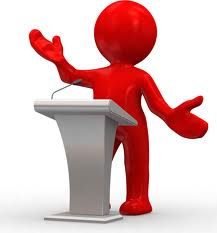 Trabalho em grupoApresentação Oral (Seminário)Preparar uma apresentação oral, em grupo, seguindo as orientações do livro texto, páginas123 e 124.